SIMPLICITELes trois vertus maristes d’humilité, simplicité et modestie nous viennent de Marcellin Champagnat. Elles sont traditionnellement représentées par le symbole des trois violettes.La simplicité est une vertu qui est au cœur de notre Fondateur et des premiers frères. La première génération de Frères était composée de jeunes gens originaires d’un même milieu que Marcellin Champagnat. Toutes ces circonstances providentielles ont généré une spiritualité qui était sans complication et très concrète. Elle s’exprime dans la simplicité de la conduite, spécialement dans  notre façon de nous référer à Dieu et aux autres. Nous nous efforçons d’être des personnes intègres, véridiques, avec des relations confiantes et très cordiales. Dans le monde matérialiste d’aujourd’hui tourné vers la consommation, cette vertu est perçue comme un signe de faiblesse, comme un échec pour des gens qui ne poursuivent pas la recherche de la célébrité et du pouvoir. Cependant pour nous, Frères et Laïcs qui sommes disposés à partager la spiritualité mariste, elle est un signe d’identité. Infiniment aimé par Lui, nous voulons être transparents : nous connaissons nos faiblesses et nous nous acceptons comme nous sommes.  Pour cette raison, nos relations humaines tendent à être fraternelles et sans réserves.  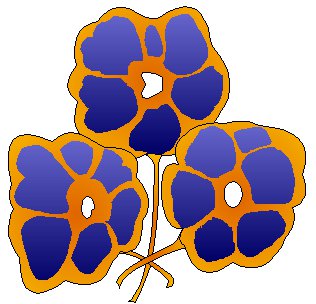 La simplicité est la source de notre sens de l’humour qui ne se scandalise pas mais transforme plutôt ce qui est mondain en fête. Elle nous aide à surmonter les difficultés et à voir la vie avec une nouvelle perspective plus large, la perspective de Dieu. L’amour du travail aussi trouve sa source dans la simplicité. Comme Marcellin, nous nous montrons disponibles pour relever les manches, pour prendre le pic et la pelle. Nous regardons l’avenir avec simplicité quand nous manifestons notre disponibilité à collaborer à de nouveaux projets qui donnent une plus grande vitalité au charisme et à la mission maristes. Cette attitude peut se manifester dans la vie quotidienne quand nous rêvons de nouveaux modèles d’encouragement, de gouvernance et d’administration. Avec d’autres expressions, la IIème Assemblée de la Mission nous demande d’aller vers les périphéries et de promouvoir et de défendre les droits des jeunes, garçons et filles ; d’entretenir la dimension contemplative et la vie intérieure qui nourrissent la vie et la mission. La simplicité suscite une attitude plus vaste au coeur des Maristes, un style de vie qui embrasse les valeurs de créativité, frugalité, service, ardeur au travail et dévouement. Cette manière de vivre  vient d’une tradition mariste qui cherche comment vivre du travail de nos mains. Cette simplicité de vie voulue donne plus de possibilité d’être au service des pauvres. 